LES CHEMINS DE L’ECOLE, LA SERIE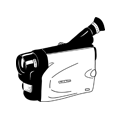 (Réalisée par E.Guionet et Y.L’Hénoret, 2015)D’après le film « Sur le chemin de l’école » de Pascal Plisson, 2014Cette série documentaire raconte la vie quotidienne d’enfants qui ont soif d’apprendre et qui se rendent à l’école chaque jour malgré les difficultés qu’ils traversent.Nous allons visionner quelques extraits de ce film.Complète les informations suivantes: Cherche le pays où se trouve chaque enfant. Puis colorie-le et nomme-le sur le planisphère.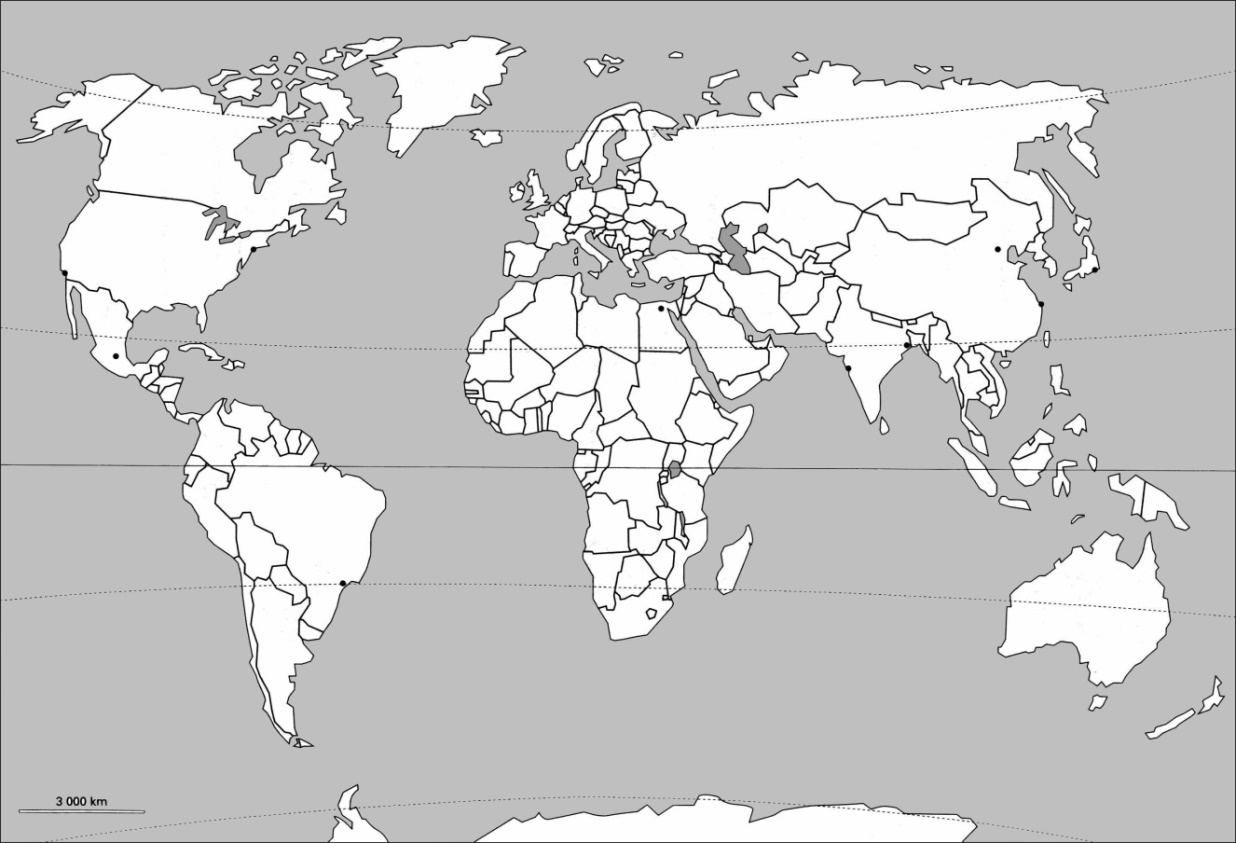 Nous allons centrer notre étude sur le parcours de Erbol et Francklyn. Au fur et à mesure des extraits visionnés, complète le tableau ci-dessous :D’après toi, pourquoi cette série documentaire a-t-elle été créée ?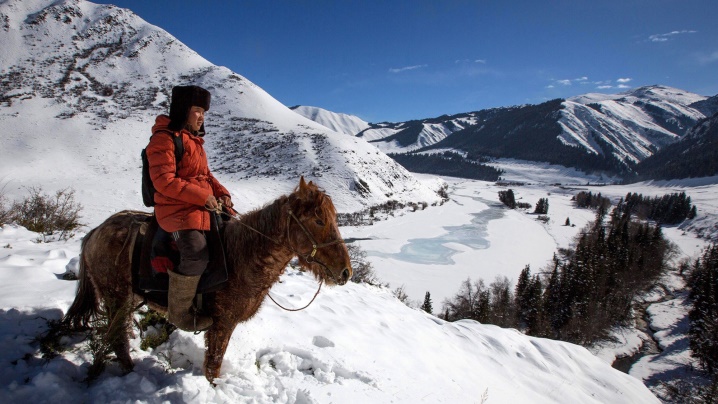 Prénom : _____________________________Age : ________________________________Pays :________________________________Continent : ___________________________Prénom : _____________________________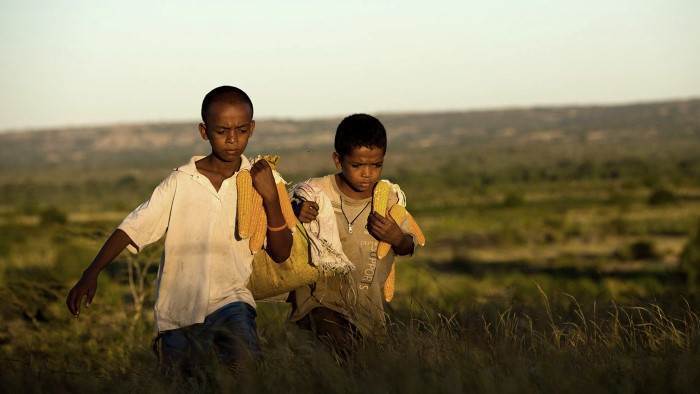 Age : ________________________________Pays :________________________________Continent : ___________________________ErbolOlivier et FrancklynSa vieDécris en quelques mots son lieu de vie, sa famille, comment il vit, ce qu’il fait avant d’aller à l’écoleSur le chemin de l’école :La distance maison / écoleLe tempsLe moyen de transportLes dangers/difficultésA l’école :Décris en quelques mots son école et sa classePourquoi veut-il apprendre, étudier ?Tous les enfants autour de lui vont-ils à l’école ? Pourquoi ?